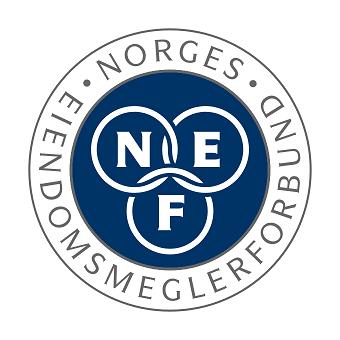 Mål for Norges Eiendomsmeglerforbund 2014 – 20161Trygg eiendomshandel.2NEF skal arbeide for at flest mulig av de som kan bli medlem skal bli det og at medlemmene opprettholder sitt medlemskap i hele sin yrkeskarriere. 3NEF skal arbeide for å sikre best mulig rammevilkår for medlemmene.4Stabile rammevilkår oppnås gjennom å sikre at bransjen virker i tråd med gitte forutsetninger. NEF skal bidra til en harmonisering mellom bransjen og samfunnet for øvrig.
  Medlemmer:5NEF skal arbeide tett med og styrke lokalforeningene, og utnytte kunnskapen og påvirkningskraften lokalt.
6NEF skal søke nye plattformer for nettverksbygging og dialog, faglig og sosialt.
7NEF skal arbeide for at hele oppgjørsfunksjonen opprettholdes i eiendomsmeglerforetakene.
8NEF skal arbeide for at medlemmene kan arbeide i eiendomsmegling gjennom hele yrkeskarrieren.
9NEF skal arbeide for at arbeidsgivere ser verdien av at flest mulig ansatte har medlemskap i NEF.
10NEF skal gi medlemmer og andre den beste kvalitet på relevante kurstemaer i bransjen.
11NEF skal også utvikle kurs som gir medlemmene spesialkompetanse. Kommunikasjon innad:12NEF skal opprettholde den gode kommunikasjonen med medlemmene, slik at de jevnlig oppdateres om forbundets arbeid.13NEF skal bringe førstehåndsinformasjon til medlemmene om saker som berører bransjen.14NEF skal fortsette å innhente verdifull informasjon og erfaringer fra medlemmene via questback og andre spørreundersøkelser, til nytte for NEFs daglige arbeid og i kommunikasjonen utad. Forbrukere:15NEF skal ha fokus på forbrukernes interesser i bolighandelen og aktivt avdekke forbrukernes forventninger. NEF skal også styre forbrukernes forventninger til bransjen i samsvar med gjeldende lovverk.16NEF skal synliggjøre verdien av å bruke megler fremfor å selge privat, både ved forbrukersalg og profesjonelle salg. 17NEF skal vise politisk engasjement for forbrukernes/kundens interesser. 18NEF skal ansette en egen forbrukerrådgiver på eiendomsmegling og fremstå som en naturlig rådgiver til forbrukere innen eiendomsmegling.19NEF skal arbeide for at gjeldende lovverk endres slik at forbrukerne bedre forstår sine rettigheter og plikter.20NEF skal fullføre arbeidet med innføring av Tilstandsanalyse for bolig som sikrer hensiktsmessig informasjon til forbruker i løpet av 2014.Samarbeidende organisasjoner:21NEF skal arbeide for god dialog med samarbeidende organisasjoner.Kommunikasjon utad:22NEF skal synliggjøre eiendomsmeglerens kompetanse overfor forbrukerne.23NEF skal gjennom egnede kanaler arbeide målrettet for å bedre rammevilkårene for medlemmene.24NEF skal gjennom media opptre som profesjonens talerør. Det kan skje både gjennom saker  NEF aktivt initierer og som kommentator. 25NEF skal produsere egnede saker for publisering gjennom lokalforeningene, tilpasset deres nærområde. 26NEF skal kommunisere ut hva som er og ikke er meglerens ansvar, og således styre forbrukernes forventninger.27NEF skal være synlig i media når dette er formålstjenelig.Politikere / offentlige myndigheter:28NEF skal sikre at kompetansekravene videreføres. 29NEF skal være i forkant og sette dagsorden i viktige politiske saker som berører medlemmene og/eller forbrukerne samt ta en aktiv rolle i den boligpolitiske debatten.30NEF skal videreføre og bygge ut kontakten med Stortingspolitikere fra alle partier og legge en strategi for fremtidig påvirkning.31NEF skal arbeide for forutsigbarhet i skatte- og avgiftspolitikken. 32NEF skal arbeide for å forenkle regelverk og byråkrati ved byggesaker for både private og profesjonelle boligbyggere.33NEF skal arbeide for størst mulig likhet i lovreglene for all boligomsetning gjennom ny avhendingslov og revisjon av bustadoppføringslova. 34NEF skal initiere enklere innhenting av lovpålagt informasjon.35NEF skal arbeide for at flest mulig skal ha mulighet til å eie sin egen bolig.NEF skal arbeide for at konsesjonspliktige eiendommer skal kunne selges fritt i forhold til pris.Eiendomsmeglingsbransjen:36NEF skal ha fokus på god kollegial adferd.37NEF skal søke samarbeid med Eff der organisasjonene har sammenfallende interesser. Profesjonens og enkeltmedlemmenes interesser skal prioriteres.Fremtidsrettet arbeid:	38NEF skal se sitt arbeid i sammenheng med samfunnets langsiktige utvikling og meglerfagets og bransjens ønskede tilpasning til denne utviklingen.  39NEF skal både overfor medlemmer og øvrige jobbe aktivt for å synliggjøre meglerrollens betydning i en verden hvor teknologien er i rask utvikling. 